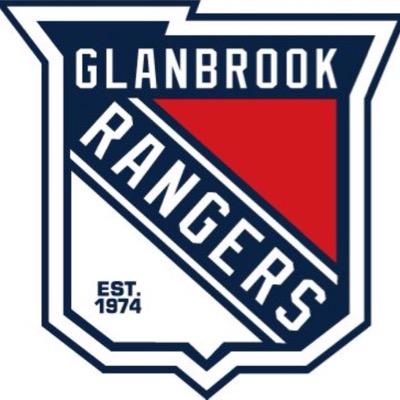 Poor Weather Procedures	Glanbrook Minor Hockey association uses the following procedure in the event of bad weather impacting hockey schedules.  When will a game be cancelled?  Safety is always a priority.

The ice scheduler will cancel games (or a practice) under the following circumstancesthe arena is closedroads to the arena are closedthe other team has contacted the ice scheduler to say they aren't coming for safety concernsThe association is not in a position to make the call on whether or not a game should be cancelled because it is not safe to drive - each individual, and by extension each team, needs to take responsibility for making that call themselves. The ice scheduler will reach out to the contact at the other teams centre to find out information about conditions at their end to pass on to coaches, but the association does not have additional insight into conditions than anyone else does, and more specifically are not in a position to be able to make the decision about whether or not your team should drive to your game.Tools that can be used in making that decision include the MTO road conditionshttp://www.mto.gov.on.ca/english/traveller/trip/map.shtml?ll=43.696424,-79.459648&z=10and www.theweathernetwork.comIf a team decides they want to cancel a game because they feel it is not safe to drive, then the association is never going to override that decision. With that in mind, we would encourage that you are making sure the decision is based on safety and not just convenience.  Sometimes the only requirement given weather conditions is just to give yourself more time to get to your destination.Again, while the decision to cancel or not go to a game should never be taken lightly, safety should always be a priority.  But bottom line, whether the association or the team cancels a game or not, it is the right and responsibility of each individual family to make decisions regarding their own safety.How to cancel a gameIf a team has decided they wish to cancel due to weather conditions, this must be done with a minimum of 3 hours notice. If that 3 hour notice is not met, there will be a $250.00 fine to be paid by the offending centre to the offended centre.  The coach or manager is to contact the ice scheduler (905 746-0177). The ice scheduler will then coordinate with the ice scheduler at the other team's end. Coaches are not to reach out directly to the coach of the other team - going through the ice schedulers ensures that all required parties (refs, teams, arenas) are properly notified.If a game is cancelledAs soon as a centre lets the ice scheduler know that a game is cancelled, the coach and manager will be contacted by e-mail and as soon as possible (dependent on access to a computer) the game to be cancelled on the schedule. All team members are encouraged - if you haven't already done so - to subscribe to notifications on the website.  This means that when a game is cancelled you will receive an e-mail or text notificationThe game will be rescheduled as soon as the two centres can work out a date.